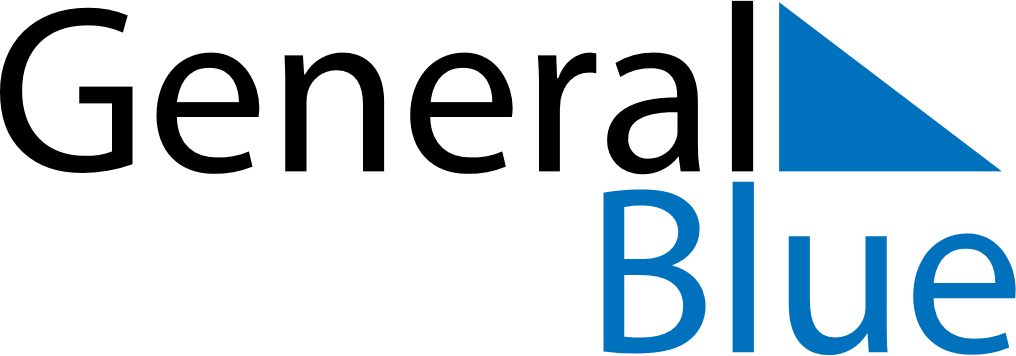 June 2024June 2024June 2024June 2024June 2024June 2024June 2024Barri de les Corts, Catalonia, SpainBarri de les Corts, Catalonia, SpainBarri de les Corts, Catalonia, SpainBarri de les Corts, Catalonia, SpainBarri de les Corts, Catalonia, SpainBarri de les Corts, Catalonia, SpainBarri de les Corts, Catalonia, SpainSundayMondayMondayTuesdayWednesdayThursdayFridaySaturday1Sunrise: 6:20 AMSunset: 9:18 PMDaylight: 14 hours and 57 minutes.23345678Sunrise: 6:19 AMSunset: 9:19 PMDaylight: 14 hours and 59 minutes.Sunrise: 6:19 AMSunset: 9:19 PMDaylight: 15 hours and 0 minutes.Sunrise: 6:19 AMSunset: 9:19 PMDaylight: 15 hours and 0 minutes.Sunrise: 6:19 AMSunset: 9:20 PMDaylight: 15 hours and 1 minute.Sunrise: 6:18 AMSunset: 9:21 PMDaylight: 15 hours and 2 minutes.Sunrise: 6:18 AMSunset: 9:21 PMDaylight: 15 hours and 3 minutes.Sunrise: 6:18 AMSunset: 9:22 PMDaylight: 15 hours and 4 minutes.Sunrise: 6:18 AMSunset: 9:23 PMDaylight: 15 hours and 4 minutes.910101112131415Sunrise: 6:17 AMSunset: 9:23 PMDaylight: 15 hours and 5 minutes.Sunrise: 6:17 AMSunset: 9:24 PMDaylight: 15 hours and 6 minutes.Sunrise: 6:17 AMSunset: 9:24 PMDaylight: 15 hours and 6 minutes.Sunrise: 6:17 AMSunset: 9:24 PMDaylight: 15 hours and 7 minutes.Sunrise: 6:17 AMSunset: 9:25 PMDaylight: 15 hours and 7 minutes.Sunrise: 6:17 AMSunset: 9:25 PMDaylight: 15 hours and 8 minutes.Sunrise: 6:17 AMSunset: 9:26 PMDaylight: 15 hours and 8 minutes.Sunrise: 6:17 AMSunset: 9:26 PMDaylight: 15 hours and 9 minutes.1617171819202122Sunrise: 6:17 AMSunset: 9:26 PMDaylight: 15 hours and 9 minutes.Sunrise: 6:17 AMSunset: 9:27 PMDaylight: 15 hours and 9 minutes.Sunrise: 6:17 AMSunset: 9:27 PMDaylight: 15 hours and 9 minutes.Sunrise: 6:17 AMSunset: 9:27 PMDaylight: 15 hours and 9 minutes.Sunrise: 6:17 AMSunset: 9:27 PMDaylight: 15 hours and 10 minutes.Sunrise: 6:17 AMSunset: 9:28 PMDaylight: 15 hours and 10 minutes.Sunrise: 6:18 AMSunset: 9:28 PMDaylight: 15 hours and 10 minutes.Sunrise: 6:18 AMSunset: 9:28 PMDaylight: 15 hours and 10 minutes.2324242526272829Sunrise: 6:18 AMSunset: 9:28 PMDaylight: 15 hours and 10 minutes.Sunrise: 6:18 AMSunset: 9:28 PMDaylight: 15 hours and 9 minutes.Sunrise: 6:18 AMSunset: 9:28 PMDaylight: 15 hours and 9 minutes.Sunrise: 6:19 AMSunset: 9:28 PMDaylight: 15 hours and 9 minutes.Sunrise: 6:19 AMSunset: 9:29 PMDaylight: 15 hours and 9 minutes.Sunrise: 6:20 AMSunset: 9:29 PMDaylight: 15 hours and 9 minutes.Sunrise: 6:20 AMSunset: 9:29 PMDaylight: 15 hours and 8 minutes.Sunrise: 6:20 AMSunset: 9:29 PMDaylight: 15 hours and 8 minutes.30Sunrise: 6:21 AMSunset: 9:28 PMDaylight: 15 hours and 7 minutes.